Протокол проверки тренировочной работы по математике в 11 классе 26.01.2017г СтадГрад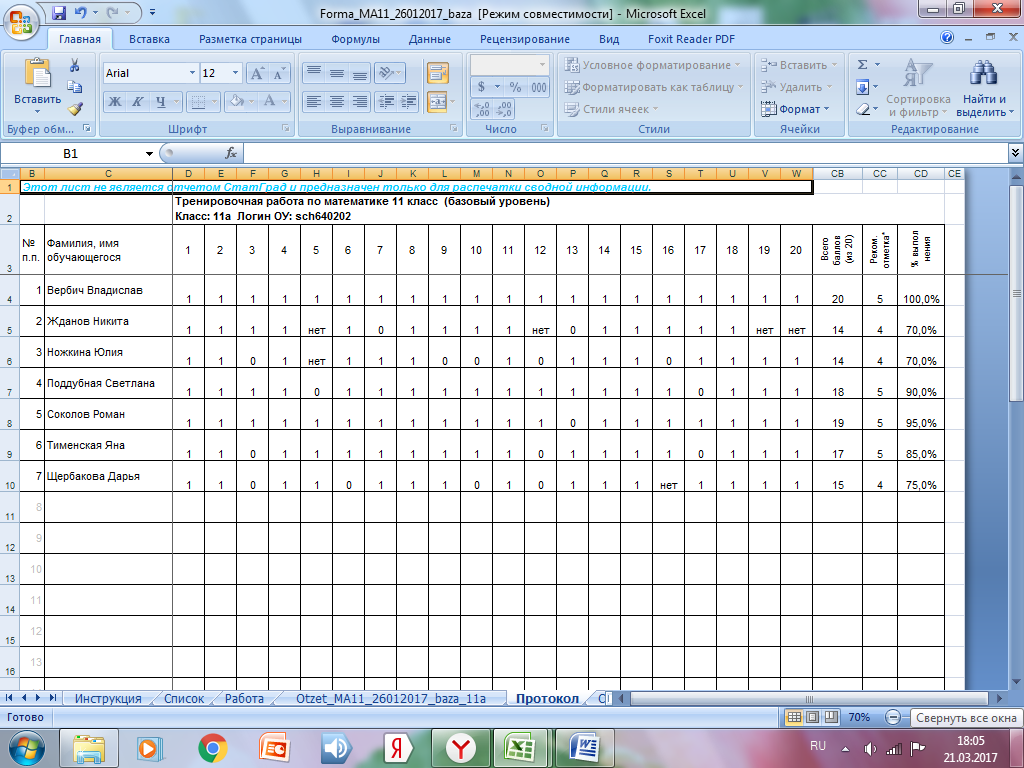 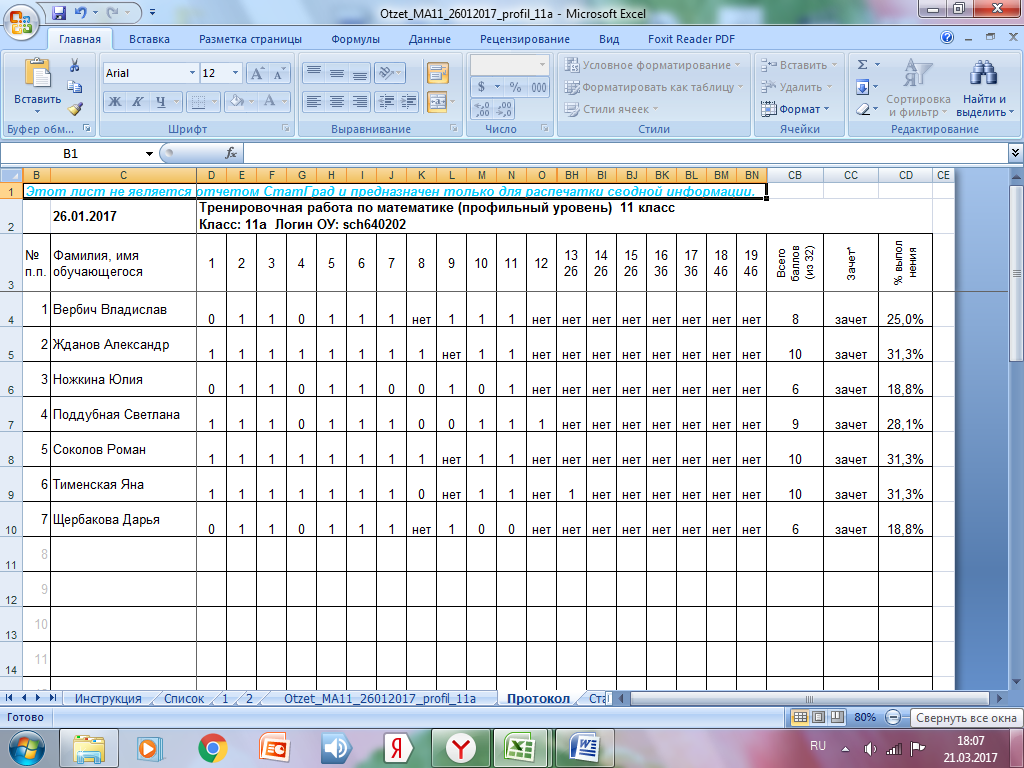 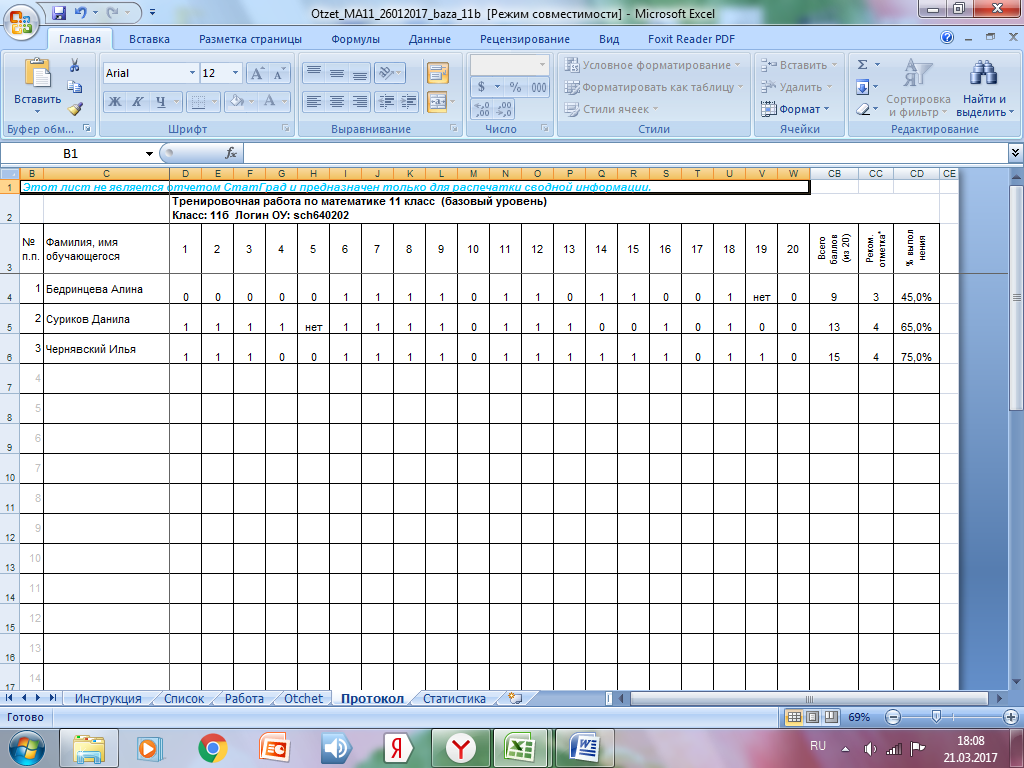 